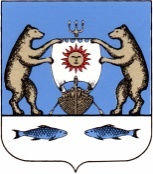 Российская Федерация                                                 Новгородская область Новгородский районАдминистрация Савинского сельского поселения  ПОСТАНОВЛЕНИЕот 15.12.2023 № 928д. Савино      В соответствии с Федеральным законом от 06 октября 2003 года                 № 131-ФЗ «Об общих принципах организации местного самоуправления в Российской Федерации», руководствуясь Уставом Савинского сельского поселения, Администрация Савинского сельского поселения      ПОСТАНОВЛЯЕТ: Отменить постановление Администрации Савинского сельского поселения от 13.04.2023 № 305 «Об утверждении административного регламента по предоставлению муниципальной услуги «Выдача разрешений на выполнение авиационных работ, парашютных прыжков, демонстративных полетов воздушных судов, полетов беспилотных воздушных судов (за исключением полетов беспилотных воздушных судов с максимальной взлетной массой менее 0,25 кг), подъема привязных аэростатов над территорией Савинского сельского поселения, посадку (взлет) на площадки, расположенные в границах Савинского сельского поселения, сведения о которых не опубликованы в документах аэронавигационной информации» Утвердить прилагаемый административный регламент по предоставлению муниципальной услуги «Выдача разрешений на выполнение авиационных работ, парашютных прыжков, демонстративных полетов воздушных судов, полетов беспилотных воздушных судов (за исключением полетов беспилотных воздушных судов с максимальной взлетной массой менее 0,25 кг), подъема привязных аэростатов над территорией Савинского сельского поселения, посадку (взлет) на площадки, расположенные в границах Савинского сельского поселения, сведения о которых не опубликованы в документах аэронавигационной информации». Опубликовать настоящее постановление в периодическом печатном издании «Савинский вестник» и разместить на  официальном сайте в сети «Интернет» по адресу: www.savinoadm.ru.Настоящее постановление вступает в силу со дня его официального опубликования (обнародования). Глава сельского поселения                                                                А.В. СысоевОб отмене постановления Администрации Савинского сельского поселения от 13.04.2023 № 305 «Об утверждении административного регламента по предоставлению муниципальной услуги «Выдача разрешений на выполнение авиационных работ, парашютных прыжков, демонстративных полетов воздушных судов, полетов беспилотных воздушных судов (за исключением полетов беспилотных воздушных судов с максимальной взлетной массой менее 0,25 кг), подъема привязных аэростатов над территорией Савинского сельского поселения, посадку (взлет) на площадки, расположенные в границах Савинского сельского поселения, сведения о которых не опубликованы в документах аэронавигационной информации» 